16-17.04.2020r.Biologia klasa 5 a c d e.Drodzy uczniowie. Kontakt ze mną dla Was poprzez e-mail biologiasp16@onet.plPodam temat oraz wskazówki do zdobycia najważniejszych wiadomości i umiejętności. Otrzymacie również zadania do wykonania w domu, które prześlecie na mój adres e-mail. Będą one podlegały ocenie. Prace podpisujemy imieniem, nazwiskiem i klasą. Podam również termin wykonania zadań.Temat: Korzeń - organ podziemny rośliny. (temat i cele lekcji zapisz w zeszycie przedmiotowym)Cele lekcji:- poznasz główne funkcje  i budowę korzenia- poznasz strefy korzenia i ich rolę - zapoznasz się z budową systemów korzeniowych-poznasz przekształcenia korzeniPrzebieg lekcji:1. Przeczytaj fragment "Główne funkcje i budowa korzenia" - podręcznik strona 98. Obejrzyj film " Korzeń - może z pasją" https://www.youtube.com/watch?v=PNiK2VXX9Xo ,a następnie wykonaj w zeszycie ćwiczeń  zadanie 1 i 2 strona  66.2. Czy wiesz co to jest system korzeniowy?  - przeczytaj fragment "Systemy korzeniowe" - podręcznik strona 99. Zapisz w zeszycie przedmiotowym i zapamiętaj!  System korzeniowy to zespół wszystkich korzeni wytwarzanych przez roślinę. U roślin nasiennych wyróżnia się dwa rodzaje systemów korzeniowych: palowy i wiązkowy.U roślin posiadających system palowy występuje długi korzeń główny, od którego odchodzi wiele krótszych i drobniejszych korzeni bocznych. Tak rozbudowany system może sięgać głęboko w ziemię( np. u iglastych i liściastych drzew i krzewów oraz u wielu roślin zielnych takich jak: chrzan, fasola, burak cukrowy).Systemy wiązkowe składają się z pęku licznych korzeni wyrastających z dolnej części pędu. Są one podobnej długości i grubości, mogą się rozgałęziać. (np. u zbóż, innych traw oraz roślin tworzących cebule).3. Wykonaj ćwiczenie 3 - zeszyt ćwiczeń strona 67.4.Dowiedz się więcej - jak wygląda korzeń od środka? - przeczytaj tekst w podręczniku strona 99, a następnie wykonaj ćwiczenie 4 - zeszyt ćwiczeń  strona 67.5. Poznaj i zapamiętaj rodzaje korzeni ze względu na pełnioną funkcję. W celu utrwalenia wykonaj ćwiczenie 5 strona 68 w zeszycie ćwiczeń.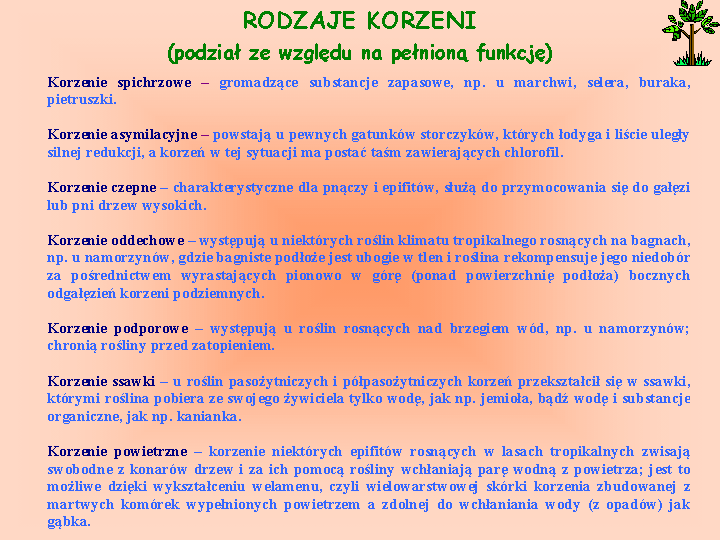 6. Praca domowa.Wyjaśnij, dlaczego pietruszka, storczyk, kukurydza i jemioła wykształcają nietypowe korzenie? Odpowiedzi prześlij na adres mailowy nauczyciela do 24.04.2020r.								Pozdrawiam								Magdalena Alama